Modulo di DomandaA:Dirigente ScolasticoRichiesta autorizzazione allo svolgimento di libera professione/altra attivitàIl/la sottoscritto/a .....................................................................................................................................................nato/a a............................................................................................................. il....................................................residente	a	.....................................................................................................................................................Via..................................................................................................................................................n°.....................insegnante a tempo determinato/indeterminato di ................................................................................................presso questo IstitutoCHIEDEalla S.V. l'autorizzazione, per l'anno scolastico in corso, ai sensi e per gli effetti della normativa in materia di pubblico impiego e per il personale della scuola, allo svolgimento della seguente attività:esercizio	della	libera	professione di..................................................................................................................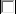 esercizio	della	seguente	attività	regolamentata	(attività	che	prevede	l'iscrizione	in	albi	professionali...............................................................................................................................................................................   esercizio	di	attività	non	regolamentata	(ai	sensi	della	Legge	n.	4/2013)	in	qualità	di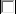 ................................................................................ in	favore	di ..................................................................... svolta dalsottoscritto in possesso di Partita IVA n. .......................................................................................................................A tal fine il sottoscritto dichiara:che tale impegno non sarà in alcun modo d'intralcio o di pregiudizio al regolare svolgimento della funzione docente e alle altre attività collaterali.che tale impegno NON sarà incompatibile con l’orario di insegnamento e con l'orario di servizioche la tali impegni non sono stati esercitati o assunti fino alla emissione del provvedimento formale di autorizzazioneche tale impegno ha coerenza con l’insegnamento impartito e costituisce arricchimento formativo ed esperienziale del docente potenzialmente attualizzabile in ricadute positive sulla sua azione didatticadi aver preso contezza di quanto riportato nelle comunicazioni della dirigenza scolastica e nella ricorsione normativa riportataFirma    	Modulo di DomandaRichiesta autorizzazione per incaricoA:Dirigente ScolasticoIl/la sottoscritto/a ....................................................................................................................................................................................nato/a a........................................................................................................................................... il....................................................residente a .............................................................................................................................................................................................Via..................................................................................................................................................... n°..............................................insegnante a tempo determinato/indeterminato di	presso questo IstitutoCHIEDEalla S.V. l'autorizzazione, per l'anno scolastico in corso, ai sensi e per gli effetti della normativa in materia di pubblico impiego e per il personale della scuola, allo svolgimento per il seguente INCARICO…………………………………………………………………………………………………………………………………………………………………………………………………………………Nello specifico dettaglia le seguenti informazioni:Il sottoscritto dichiara di essere a conoscenza che detta attività non entra in conflitto con gli interessi dell’amministrazione e con il principio del buon andamento della pubblica amministrazione e che l’incarico retribuito per il quale si richiede autorizzazione presenta carattere contingente ed eccezionale e non comporta alcun rapporto di subordinazione o inserimento stabile nell’organizzazione conferente. Tale prestazione sarà svolta in assenza di contrasto e conflitti di interessi anche potenziali con le attività istituzionali, in orari diversi da quelli di servizio e non interagirà con i compiti e i doveri di ufficio del dipendente.Data…………………………….Firma del docente richiedente ……………………………………….Dati soggetto conferenteTipologia soggetto conferenteCodice fiscaleDenominazioneRecapito mailrecapito telefonicoOggetto dell’incaricoDocenza   presso…………………………………………………………………………………………………………………..Altro (specificare) ……………………………………………………………………………………………………………..Tipologia importo (lordo)IMPORTO previsto …………………………………………………………………………………………………………..IMPORTO presunto ………………………………………………………………………………………………………….Incarico conferito in applicazione diuna specifica normaSINORiferimento	normativo	per	ilconferimento dell’incarico………………………………………………………………………………………………………………………………………………..Data inizio INCARICOData fine INCARICORagioni a motivo del conferimentosi concedeNON si concede